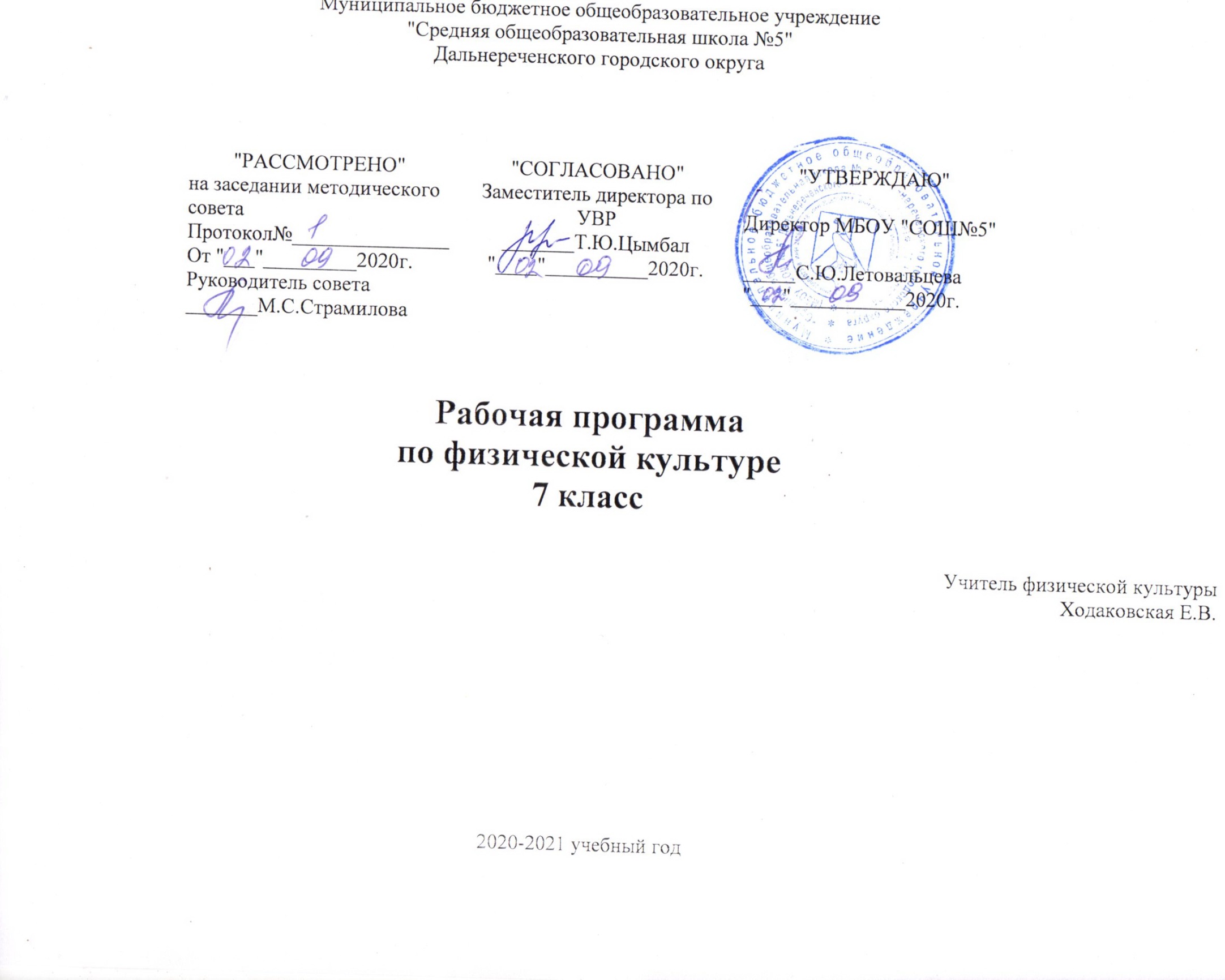 Пояснительная записка        Рабочая программа учебного предмета «Физическая культура» для 7 классов разработана в соответствии с требованиями  государственного образовательного стандарта утвержденного Федеральным законом «О физической культуре и спорте» от 4 декабря 2007 года №329-Ф3. и  на основе комплексной программы физического воспитания учащихся 1-11 классов В.И. Ляха, А.А. Зданевича (М: Просвещение, 2012) в объеме 68 часов. Цель школьного физического воспитания - формирование разносторонне физически развитой личности, способной активно использовать  ценности физической культуры для укрепления и длительного сохранения собственного здоровья, оптимизации трудовой деятельности и организации активного отдыха.Задачи:Содействие гармоническому физическому развитию, закрепление навыков правильной осанки, воспитание ценностных ориентаций на здоровый образ жизни и привычки соблюдения личной гигиены;Обучение основам базовых видов двигательных действий;Дальнейшее развитие координационных и кондиционных способностей;Выработку представлений о физической культуре личности и приемов самоконтроля;Углубление представления об основных видах спорта, соревнованиях, снарядах и инвентаре, соблюдение правил техники безопасности во время занятий, оказание первой помощи при травмах;Воспитание привычки к самостоятельным занятиям физическими упражнениями, избранными видами спорта в свободное время;Выработку организаторских навыков проведения занятий  в качестве командира отделения, капитана команды, судьи;Формирование адекватной оценки собственных физических возможностей;Воспитание инициативности, самостоятельности, взаимопомощи, дисциплинированности, чувства ответственности;Содействие развитию психических процессов и обучение основам психической саморегуляции.Уроки физической культуры - это основная форма организации учебной деятельности учащихся в процессе освоения ими содержания предмета.Воспитательные и оздоровительные задачи решаются на каждом уроке. При воспитании нравственных и волевых качеств важно учитывать возрастные особенности личности подростка.Общая характеристика учебного процесса       Предметом обучения физической культуры в основной школе является двигательная активность человека с общеразвивающей направленностью.Важнейшим требованием проведения современного урока по физической культуре является обеспечение дифференцированного и индивидуального подхода к учащимся с учетом состояния здоровья, пола, физического развития, двигательной подготовленности, особенностей развития свойств и качеств, соблюдением гигиенических норм.Понятийная база и содержание курса основаны на положениях нормативно-правовых актах Российской Федерации, в том числе:Требований к результатам освоения образовательных программы основного общего образования, представленной в Федеральном государственном стандарте основного общего образования;Концепции духовно-нравственного развития и воспитания личности гражданина;Закон «Об образовании»;Федерального закона «О физической культуре и спорте»;Примерной программы основного общего образования;Приказа Минобрнауки от 30 августа 2010 г. №889.     Содержание программного материала состоит из двух основных частей: базовой и вариативной. Программный материал Комплексной программы В.И. Ляха, А.А. Зданевича.  В связи с отсутствием лыжного инвентаря,  часы раздела программы «Лыжная подготовка», традиционно изучаемая в 3 четверти, заменен на материал прикладного характера «Спортивные игры», «Гимнастика».Вариативная (дифференцированная) часть физической культуры обусловлена необходимостью учета индивидуальных способностей детей, региональных, национальных и местных особенностей работы школы. Для повышения двигательной активности широко применяется игровой и соревновательный методы, каждый третий час планируется в форме урока-игры, соревнования, в соответствии с приказом департамента образования, культуры и молодежной политики Белгородской области от 17 июля 2008 года № 1537 «О совершенствовании физического воспитания в общеобразовательных школах области».      Настоящая программа соотносит учебное содержание с содержанием базовых видов спорта, которые представляются соответствующими тематическими разделами: «Гимнастика с элементами акробатики», «Легкая атлетика», «Спортивные игры», «Кроссовая подготовка».      Раздел «Основы знаний о физической культуре» изучается в процессе уроков.Вначале и в конце учебного года учащиеся сдают 6 контрольных упражнений (тесты) для определения развития уровня физической подготовленности и физических способностей в отдельности в зависимости от возраста и пола.Описание ценностных ориентиров учебного предмета «Физическая культура»Содержание учебного предмета «Физическая культура», направлена на воспитание творческих, компетентных и успешных граждан России, способных к активной самореализации в личной, общественной и профессиональной деятельности. В процессе освоения курса у учащихся укрепляется здоровье, формируются общие и специфические умения и навыки, способы познавательной и предметной деятельности.  Ценностные ориентиры образования конкретизируют личностный, социальный и государственный заказ в системе образования, выраженный в  Требованиях к результатам освоения основной образовательной программы, и отражают целевые установки системы начального общего образования:Формирование основ гражданской идентичности личности на базе:-чувства сопричастности и гордости за свою Родину, народ и историю, осознания ответственности человека за благосостояние общества;Формирование психологических условий развития общения, сотрудничества на основе:- доброжелательности, доверия и внимания к людям, готовности к сотрудничеству и дружбе, оказанию помощи тем, кто в ней нуждается;- уважения к окружающим – умения слышать и слушать партнера, признавать право каждого на собственное мнение и принимать решения с учетом позиции всех участников.Развитие ценностно-смысловой сферы личности на основе общечеловеческих принципов нравственности и гуманизма:- принятие и уважения ценностей семьи и образовательного учреждения, коллектива и общества и стремления следовать им;- ориентация в нравственном содержании и смысле, как собственных поступков, так и поступков окружающих людей, развитие этических чувств (стыда, вины, совести) как регуляторов морального поведения;Развитие умения учиться как первого шага к самообразованию и самовоспитанию, а именно:- развитие широких познавательных интересов, инициативы и любознательности, мотивов познания и творчества;- формирование умения учиться и способности к организации своей деятельности (планированию, контролю, оценки);Развитие самостоятельности, инициативы и ответственности личности как условия ее самоактуализации:- формирование самоуважения и эмоционально-положительного отношения к себе, готовности открыто выражать и отстаивать свою позицию, критичности к своим поступкам и умению адекватно их оценивать;     - развитие готовности к самостоятельным поступкам и действиям,         ответственности за их результаты;     - формирование целеустремленности и настойчивости в достижении целей, готовности к преодолению трудностей и жизненного оптимизма;- формирование умения противостоять действиям и влияниям, представляющим угрозу жизни, здоровью, безопасности личности и общества, в пределах своих возможностей, в частности проявлять изобретательность к информации, уважать частную жизнь и результаты труда других людей.Личностные,  метапредметные и предметные  результаты освоения учебного курсаВ соответствии с требованиями к результатам освоения основной образовательной программы основного общего образования Федерального государственного образовательного стандарта данная рабочая программа для 7 классов направлена на достижение учащимися личностных, метапредметных и предметных результатов по физической культуре.Личностные результатыВоспитание российской гражданской идентичности; патриотизма, любви и уважения к Отечеству, чувства гордости за свою Родину, прошлое и настоящее многонационального народа России;Знание истории физической культуры своего народа, своего края как части наследия народов России и человечества;Освоение социальных норм, правил поведения, ролей и форм социальной жизни в группах и сообществах;Участие в школьном самоуправлении и общественной жизни в пределах возрастных компетенций с учетом региональных, этнокультурных, социальных и экономических особенностей;Формирование коммуникативной компетентности в общении и сотрудничестве со сверстниками, старшими и младшими в процессе образовательной, общественно-полезной, учебно-исследовательской, творческой и других видов деятельности;Формирование ценности здорового и безопасного образа жизни; усвоение правил индивидуального и коллективного безопасного поведения в чрезвычайных ситуациях, угрожающих жизни и здоровью людей, правил поведения на транспорте и дорогах.В области познавательной культуры:Владение знаниями об особенностях индивидуального здоровья и о функциональных возможностях организма, способах профилактики заболеваний, травматизма и оказания доврачебной помощи при занятиях физическими упражнениями;В области нравственной культуры:Способность управлять своими эмоциями, владеть культурой общения и взаимодействия в процессе занятий физическими упражнениями, во время игр и соревнований.В области трудовой культуры:Умение планировать режим дня, обеспечивать оптимальное сочетание умственных, физических нагрузок, отдыха;Умение содержать в порядке спортивный инвентарь и оборудование, спортивную одежду, осуществлять их подготовку к занятиям и спортивным соревнованиям.В области эстетической культуры:Умение длительно сохранять правильную осанку во время статичных поз и в процессе разнообразных видов двигательной деятельности;Формирование культуры движений, умения передвигаться легко, красиво, непринужденно.В области коммуникативной культуры:Владение умением оценивать ситуацию и оперативно принимать решения, находить адекватные способы взаимодействия с партнерами во время учебной, игровой и соревновательной деятельности.В области физической культуры:-в циклических и ациклических локомоциях: с максимальной скоростью пробегать 60м из положения высокого старта; в равномерном темпе бегать до 12 минут; после быстрого разбега с 7-9 шагов совершать прыжок в длину; выполнять с 3-5 шагов разбега прыжок в высоту способом « перешагивание»;- в метаниях на дальность и меткость, в горизонтальную и вертикальную цели; бросок набивного мяча – 2кг; ловля набивного мяча – 2кг;- в гимнастических и акробатических упражнениях: освоение строевых упражнений;   комбинацию движений с одним из предметов (мяч, обруч, большой мяч, гантели); кувырки вперед, назад; стойка на лопатках; лазание по гимнастической лестнице;- в спортивных играх: играть в одну из спортивных игр; - демонстрировать результаты не ниже, чем средний уровень основных физических способностей; - владеть способами физкультурно-оздоровительной деятельности: самостоятельно выполнять упражнения на развитие быстроты, координации, выносливости, силы, гибкости; соблюдать правила самоконтроля и безопасности во время выполнения упражнений; - владеть способами спортивной деятельности: бег на выносливость, метание, прыжки в длину или в высоту, бег  60м; участвовать в соревнованиях по одному из видов спорта; - владеть правилами поведения на занятиях физическими упражнениями.Метапредметные результатыРазвивать мотивы и интересы своей познавательной активности;Владение основами самоконтроля, самооценки, принятие решений и осуществление осознанного выбора в учебной и познавательной деятельности;Умение организовывать учебное сотрудничество и совместную деятельность с учителем и сверстниками.В области познавательной культуры:Овладение сведениями о роли и значении физической культуры в формировании целостной личности человека;Понимание здоровья как одного из важнейших условий развития и самореализации человека.В области нравственной культуры:Бережное отношение к собственному здоровью и здоровью окружающих, проявление доброжелательности и отзывчивости к людям, имеющим ограниченную возможность и нарушения в состоянии здоровья;Проявление уважительного отношения к окружающим, товарищам по команде и соперникам;Ответственное отношение к порученному делу, проявление дисциплинированности и готовности отстаивать собственные позиции, отвечать за результаты собственной деятельности.В области трудовой культуры:Добросовестное выполнение учебных заданий, осознанное стремление к освоению новых знаний и умений, повышающих результативность выполнения заданий.В области эстетической культуры:Понимание культуры движений человека, постижение значения овладения жизненно важными двигательными умениями и навыками.В области коммуникативной культуры:Владение культурой речи, ведение диалога в доброжелательной и открытой форме.В области физической культуры:Владение умениями выполнения двигательных действий и физических упражнений базовых видов спорта и оздоровительной физической культуры, активно их использовать в самостоятельно организуемой спортивно-оздоровительной и физкультурно-оздоровительной деятельности.Предметные результатыВ основной школе в соответствии с ФГОС основного общего образования результаты изучения предмета «Физическая культура» должны отражать:Понимание роли и значения физической культуры в формировании личностных качеств. В активном включении в здоровый образ жизни, укреплении и сохранении индивидуального здоровья;Приобретение опыта организации самостоятельных систематических занятий физической культурой с соблюдением правил техники безопасности и профилактики травматизма;Формирование умений выполнять комплексы общеразвивающих, оздоровительных и корригирующих упражнений; расширение двигательного опыта за счет упражнений, ориентированных на развитие основных физических качеств, повышение функциональных возможностей основных систем организма.В области познавательной культуры:Знание по истории развития спорта и олимпийского движения, о положительном их влиянии на укрепление мира и дружбы между народами.В области нравственной культуры:Способность проявлять дисциплинированность и уважение к товарищам по команде и соперникам во время игровой и соревновательной деятельности, соблюдать правила игры и соревнований.В области трудовой культуры:Способность преодолевать трудности, добросовестно выполнять учебные задания по технической и физической подготовке.В области эстетической культуры:Умение организовывать самостоятельные занятия с использованием физических упражнений по формированию телосложения и правильной осанки.В области коммуникативной культуры:Способность интересно и доступно излагать знания о физической культуре, умело применяя соответствующие понятия и термины.В области физической культуры:Умение проводить самостоятельные занятия по освоению и закреплению осваиваемых на уроке новых двигательных действий и развитию основных физических способностей.Содержание учебного предметаИстория физической культуры.История зарождения олимпийского движения в России. Олимпийское движение в России (СССР). Выдающиеся достижения отечественных спортсменов на Олимпийских играх.Физическая культура (основные понятия).Физическое развитие человека.Здоровье и здоровый образ жизни.Физическая культура человека.Режим дня и его основное содержание. Закаливание организма. Правила безопасности и гигиенические требования.Годовой план-график прохождения программного материаладля учащихся 7 классов при  трех разовых  занятиях в неделюМетодика оценки успеваемости.По основам знанийПо технике владение двигательными умениями и навыкамиДля реализации Рабочей программы используется учебно-методический комплекс:  1. Комплексная программа физического воспитания учащихся 1-11 классов. Авторы В.И. Лях, А.А. Зданевич.  М: Просвещение, 2012.2. Физическая культура: Учебник для учащихся  5 – 7 классов, автор  М.Я.Виленский,  Москва: Просвещение, 2002.3. Физическое воспитание учащихся 5 – 7 классов. Пособие для учителя. Под ред. В.И.Ляха, Г.Б.Мейксона.  М.: Просвещение, 2002.      Дополнительная литература:1.Твой олимпийский учебник, В.С.Родиченко, Москва, 2002г.2.Легкая атлетика в школе, Ж.К.Холодов, Москва, 2005г.Нормативы к/уДевочки Девочки Девочки Мальчики Мальчики Мальчики Нормативы к/у345345Бег 30м5.05.56.05.95.24.8Прыжки в длину с места1.601.701.751.751.851.90Бег 6 мин90011001200100013001400Пресс за 30 сек202326252729Прыжки со скакалкой за 1 мин.10011513585100120Подтягивания, отжимания131719568№п/пРаздел программыКол-во часов на разделы программыОсновы знаний о физической культуреВ процессе урока1Легкая атлетика312Баскетбол 143Волейбол 154Гимнастика 55Кроссовая подготовка3Всего часовВсего часов68УровниВысокийСреднийНизкийОценка«5»«4»«3»«2»ЗнанияЗа ответ, в котором учащийся демонстрирует глубокое понимание сущности материала; логично его излагает, используя примеры из практики или своего опытаЗа ответ, если в нем содержаться небольшие неточности и незначительные ошибкиЗа ответ, в котором отсутствует логическая последовательность, имеются пробелы в знании материала, нет должной аргументации и умения использовать знания на практикеЗа непонимание и незнание материала программыУровниВысокийСреднийНизкийОценка«5»«4»«3»«2»ЗнанияДвигательное действие выполнено правильно (заданным способом), четко, легко, в надлежащем ритме.Ученик понимает сущность движения, его назначение, может разобраться в движении, объяснить как оно выполняется, и продемонстрировать в нестандартных условиях; может определить и исправить ошибки, допущенные другим учеником; уверенно выполняет учебный нормативПри выполнении двигательного действия ученик действует так же, как и в предыдущем случае, но допустил не более двух незначительных ошибок.Двигательное действие выполнено правильно, но недостаточно легко и четко, наблюдается некоторая скованность движенияДвигательное действие в основном выполнено правильно, но допущена одна грубая или несколько мелких ошибок, приведших к скованности движений, неуверенностиДвижение или отдельные его элементы выполнены неправильно, допущено более двух значительных или одна грубая ошибка, приведших к неуверенному или напряженному выполнениюКалендарно-тематическое планирование для 7 классаКалендарно-тематическое планирование для 7 классаКалендарно-тематическое планирование для 7 классаКалендарно-тематическое планирование для 7 классаКалендарно-тематическое планирование для 7 классаКалендарно-тематическое планирование для 7 классаКалендарно-тематическое планирование для 7 классаКалендарно-тематическое планирование для 7 классаКалендарно-тематическое планирование для 7 классаКалендарно-тематическое планирование для 7 классаКалендарно-тематическое планирование для 7 классаI четверть (18ч)I четверть (18ч)I четверть (18ч)I четверть (18ч)I четверть (18ч)I четверть (18ч)I четверть (18ч)I четверть (18ч)I четверть (18ч)I четверть (18ч)I четверть (18ч)№ урокаНаименование раздела программыТема урокаТип урокаЭлементы содержанияОсновные понятияУУДКонтроль и учет знанийДЗДата проведенияДата проведения№ урокаНаименование раздела программыТема урокаТип урокаЭлементы содержанияОсновные понятияУУДКонтроль и учет знанийДЗпланфакт1Легкая атлетикаОТБ инстр.№183,211; вводный инструктаж, обучение  технике низкого старта; специальные беговые упражнения; медленный бег 2 минуты.Правила поведения; техника безопасности;Спринтерский бег; низкий старт-формулировать и удерживать учебную задачу;-выбирать действия в соответствии с поставленной задачей и условиями её реализации.-использовать общие приёмы решения поставленных задач.- ставить вопросы, обращаться за помощью.ТекущийТБ КУГГ2Легкая атлетикаСпринтерский бегКОРУ в движении; линейная эстафета между командами с этапом до 40м, низкий старт. Бег 30м (тест).Стартовый разгон-формулировать и удерживать учебную задачу.- контролировать и оценивать процесс и результат деятельности-формулировать собственное мнение-адекватная мотивация учебной деятельностиМ 4.8-5.2-5.9Д 5.0-5.5-6.0Беговые упр3Легкая атлетикаСпринтерский бегКПрыжки в длину с места (тест); низкий старт – бег 60м; игра «Старты с преследованием»; бег до 4 минут.техника прыжка с/м-формулировать и удерживать учебную задачу.- контролировать и оценивать процесс и результат деятельности-формулировать собственное мнение-адекватная мотивация учебной деятельностиМ190-185-175Д175-170-160Прыжковые упр4Легкая атлетикаСпринтерский бегСПрыжковые упражнения (поточно различные многоскоки); подтягивания; низкий старт; бег до 5 минутТехника бега, ускорениеформулировать и удерживать учебную задачу.-контролировать и оценивать процесс и результат деятельности-формулировать собственное мнениеТекущий Прыжковые упр5Легкая атлетикаСпринтерский бегКБег 60м с низкого старта (к); линейные эстафеты до 40м; бег до 5 минут.Техника бега, ускорение; формулировать и удерживать учебную задачу.-контролировать и оценивать процесс и результат деятельностиМ9.4-10.2-11.0Д9.8-10.4-11.2Упр для рук6Легкая атлетикаСпринтерский бегО Техника метания мяча с 4-5 шагов разбега; упражнения с набивными мячами; бег 800м.Техника метания-формулировать учебную задачу.-определять, где применяются действия с мячом-задавать  вопросы, управление коммуникацией-координировать и  принимать различные позиции во взаимодействииИзучение нового материалаУпр для рук7Легкая атлетикаКБег 6 минут (тест); метание мяча; игра на внимание.Техника бега, ускорение; техника метания-формулировать учебную задачу.-определять, где применяются действия с мячом-задавать  вопросы, управление коммуникацией-координировать и  принимать различные позиции во взаимодействииМ1400-1300-1000Д1200-1100-900Упр для рук8Легкая атлетикаКМетание мяча с разбега (к); подвижные игры; подтягивания.Техника метания мяча-формулировать учебную задачу.- определять, где применяются действия с мячом- задавать  вопросы, управление коммуникацией-координировать и  принимать различные позиции во взаимодействииМ39-30-23Д26-19-16Подтягивания9Легкая атлетикаСУпражнения на развитие координации движений рук, ног. Прыжки с места подтягивания колени с продвижением вперед. Бег с преследованием с прыжками.Демонстрация скорости-сличать способ действия и его результат; коррекция-вносить дополнения и изменения в выполнение упражнений-осуществлять рефлексию способов и условий действий; узнавать, выделять и использовать в действии-вести устный диалог, строить понятные для партнёра высказыванияТекущий Подтягивания10Легкая атлетикаПолоса препятствийКБег 300 м (к); полоса препятствий; подвижные игрыДемонстрация скорости-определять общую цель и пути её достижения; прогнозирование-предвосхищать результат- выбирать более эффективные способы решения, контролировать и оценивать процессии результат своей деятельности. М0.56-1.05-1.11Д1.01-1.08-1.15Прыжковые упр11Легкая атлетикаООРУ в движении. Специальные беговые и прыжковые упражнения. Прыжки в длину с 5 – 7 шагов разбега. Гладкий бег до 6 минтехника прыжка с разбега-сличать способ действия и его результат; коррекция-вносить дополнения и изменения в выполнение упражнений- осуществлять рефлексию способов и условий действий; узнавать, выделять и использовать в действияхвести устный диалог, строить понятные для партнёра высказыванияИзучение нового материалаПрыжковые упр12Легкая атлетикаСОРУ со скакалкой; прыжки в длину с разбега (подбор шагов, отталкивание);  эстафеты с предметамитехника прыжка с разбега-сличать способ действия и его результат; коррекция-вносить дополнения и изменения в выполнение упражнений- осуществлять рефлексию способов и условий действий; узнавать, выделять и использовать в действияхвести устный диалог, строить понятные для партнёра высказыванияТекущий Прыжковые упр13Легкая атлетикаКОРУ. Специальные беговые и прыжковые упражнения. Медленный бег с изменением направления по сигналу. Прыжки в длину с разбега(к). Медленный бег 1000мтехника прыжка с разбегаРегулятивные: контроль и самоконтроль- сличать способ действия и его результат; коррекция-вносить дополнения и изменения в выполнение упражненийПознавательные: общеучебные- осуществлять рефлексию способов и условий действий; узнавать, выделять и использовать в действияхКоммуникативные: взаимодействие-вести устный диалогМ380-350-290Д350-300-240Беговые упр14Легкая атлетикаЧелночный бег 3x10СЧелночный бег 3x10; упражнения на пресс; медленный бег с 2 ускорениями по 30-40мДемонстрировать координацию-сличать способ действия и его результат; коррекция-вносить дополнения и изменения в выполнение упражнений- осуществлять рефлексию способов и условий действий; узнавать, выделять и использовать в действияхвести устный диалог, строить понятные для партнёра высказыванияТекущий Подтягивания15Легкая атлетикаЧелночный бег 3x10КЧелночный бег 3x10 (к); упражнения со скакалкой; подвижные эстафетыДемонстрироватьбыстроту, выносливостьформулировать и удерживать учебную задачу.-контролировать и оценивать процесс и результат деятельности-формулировать собственное мнениеМ7.8-8.1-8.4Д8.2-8.4-8.7Подтягивания16Легкая атлетикаЧелночный бег 3x10К Бег 1500м (к); игры на внимание; подтягивания.Демонстрироватьсилу-сличать способ действия и его результат; коррекция-вносить дополнения и изменения в выполнение упражнений- осуществлять рефлексию способов и условий действий; узнавать, выделять и использовать М4.20-5.10-6.15Д5.00-5.50-7.00КУГГ17Легкая атлетикаЧелночный бег 3x10С Общеразвивающие упражнения в кругу. Эстафеты; ПИ «Вызов номеров»; «Перестрелка».Демонстрироватьсилу, ловкость и выносливость- выбирать действия в соответствии с поставленной задачей и условиями её реализации-самостоятельно выделять и  формулировать познавательную цель-слушать собеседника , формулировать свои затрудненияТекущий КУГГ18Кроссовая подготовкаЧелночный бег 3x10С Кроссовая подготовка; подвижные игры малой активностиДемонстрироватьвыносливостьформулировать и удерживать учебную задачу.-контролировать и оценивать процесс и результат деятельности-формулировать собственное мнениеТекущий КУГГКалендарно-тематическое планирование для 7 классаКалендарно-тематическое планирование для 7 классаКалендарно-тематическое планирование для 7 классаКалендарно-тематическое планирование для 7 классаКалендарно-тематическое планирование для 7 классаКалендарно-тематическое планирование для 7 классаКалендарно-тематическое планирование для 7 классаКалендарно-тематическое планирование для 7 классаКалендарно-тематическое планирование для 7 классаКалендарно-тематическое планирование для 7 классаКалендарно-тематическое планирование для 7 классаII четверть (14ч)II четверть (14ч)II четверть (14ч)II четверть (14ч)II четверть (14ч)II четверть (14ч)II четверть (14ч)II четверть (14ч)II четверть (14ч)II четверть (14ч)II четверть (14ч)№ урокаНаименование раздела программыТема урокаТип урокаЭлементы содержанияОсновные понятияУУДКонтроль и учет знанийДЗДата проведенияДата проведения№ урокаНаименование раздела программыТема урокаТип урокаЭлементы содержанияОсновные понятияУУДКонтроль и учет знанийДЗпланфакт19/1Баскетбол Стойка и передвижения игрока, остановкиС ТБ №267. учить поворотам на месте, вперед и назад. Ведения мяча с изменением направления. Эстафеты с различными предметами.ТБ на уроках спортивных игр-адекватная мотивация учебной деятельности-применять установленные правила в планировании способа решении- контролировать и оценивать процесс и результат своей деятельности-самостоятельная и личная ответственность за сои поступкиТекущий Упражнения для пальцев20/2Баскетбол Стойка и передвижения игрока, остановкиС Закрепить повороты. ведение мяча левой, правой рукой с изменением направления. Остановка прыжком и двумя шагами. Ловля и передача мяча двумя руками от груди. ЭстафетыТБ на уроках спортивных игр-адекватная мотивация учебной деятельности-применять установленные правила в планировании способа решении- контролировать и оценивать процесс и результат своей деятельности-самостоятельная и личная ответственность за сои поступкиТекущий Упражнения для пальцев21/3Баскетбол Повороты, ведение мяча, ловля и передачиКпередачи мяча Остановка прыжком и двумя руками. Ведение мяча в низкой, средней и высокой стойке на месте и в движении. ЭстафетыТерминология баскетболаВносить коррективы  в выполнение правильных действий упражнений, сличать с заданным эталоном-ставить и формулировать проблемы, выбирать эффективные способы решении- обращаться за помощьюМ8-5-4Д19-15-11Упражнения для пальцев22/4Баскетбол Повороты, ведение мяча, ловля и передачиКомб Передачи мяча со сменной мест. Ловля и передачи с пассивным сопротивлением защитника. Ведение мяча в движении в низкой, средней и высокой стойке. Игра «Перестрелка»Терминология баскетболавыполнять учебные действия-самостоятельно выделять и формулировать познавательную цель-этические чувстваТекущий Упражнения для пальцев23/5Баскетбол Правила игрыКомб Ведение мяча с изменением высоты отскока и направления. Бросок одной рукой от плеча на месте. Эстафеты с элементами баскетбола.  Развитие координационных качеств. Баскетбол  Правила игры Вносить коррективы  в выполнение правильных действий упражнений, -ставить и формулировать проблемы, выбирать эффективные способы решении- обращаться за помощьюТекущий Комплекс упражнений  с мячом24/6Правила игрыИзучение нов. материалаРазучить передачи мяча одной рукой от плеча. ведение мяча с изменением направления. броски одной и двумя руками с места и в движении с пассивным сопротивлением. Повторить правила игры в баскетбол.Правила игры -выполнять учебные действия-самостоятельно выделять и формулировать познавательную цель-этические чувстваТекущий Комплекс упражнений  с мячом25/7Правила игрыК Челночное ведение мяча. Передачи одной рукой от плеча. Вырывание мяча. Перехват мяча. Броски по кольцу с разных точек. Игры с элементами баскетбола. Правила игры -вносить коррективы  в выполнение правильных действий упражнений, сличать с заданным эталоном-ставить и формулировать проблемы, выбирать эффективные способы решении- обращаться за помощьюТекущий Комплекс упражнений  с мячом26/8Тактика и техника игрыКомб Челночное ведение мяча (к). Вырывание и выбивание мяча. Перехват мяча. Броски по кольцу после ловли. Штрафной бросок. Игра «Перестрелка».Позиционное на падение, тактика игры-выполнять учебные действия-самостоятельно выделять и формулировать познавательную цель-этические чувстваМ 8.3-8.5-8.8Д 8.6-8.8-9.0Упражнения для пальцев27/9Тактика и техника игрыКомб Штрафной  бросок. Броски по кольцу после ловли. Комбинация из освоенных элементов техники перемещений и ведения мяча.Позиционное на падение, тактика игры-выполнять учебные действия-самостоятельно выделять и формулировать познавательную цель-этические чувстваТекущий Упражнения для пальцев28/10Тактика и техника игрыКомб Позиционное нападение с изменением позиций. Нападение быстрым прорывом 2:1. Двухсторонняя игра 5х5Позиционное на падение, тактика игры Вносить коррективы  в выполнение правильных действий упражнений, сличать с заданным эталоном-ставить и формулировать проблемы, выбирать эффективные способы решении- обращаться за помощьюОценка техники ведения мяча с изменением направленияУпражнения на пресс29/11Тактика и техника игрыКомб Взаимодействие двух игроков «Отдай мяч и выйди». Нападение быстрым прорывом 2:1. Двухсторонняя игра 5х5Позиционное на падение, тактика игры-выполнять учебные действия-самостоятельно выделять и формулировать познавательную цель-этические чувстваТекущий Комплекс упражнений  с мячом30/12Комб Взаимодействие двух игроков «Отдай мяч и выйди». Нападение быстрым прорывом 2:1. Двухсторонняя игра 5х5Позиционное нападение ч/з скрёстный выходВносить коррективы  в выполнение правильных действий упражнений, сличать с заданным эталоном-ставить и формулировать проблемы, выбирать эффективные способы решении- обращаться за помощьюТекущий Комплекс упражнений  с мячом31/13Комб Тактика свободного нападения. Двухшаговый разбег (к). Двухсторонняя игра 5х5Нападение прорывом, Вырывание и выбивание мяча-выполнять учебные действия-самостоятельно выделять и формулировать познавательную цель-этические чувстваТекущий Комплекс упражнений  с мячом32/14Комб Тактика свободного нападения. Двухсторонняя игра 5х5Взаимодействие двух игроков -вносить коррективы  в выполнение правильных действий упражнений, сличать с заданным эталоном-ставить и формулировать проблемы, выбирать эффективные способы решении- обращаться за помощьюТекущий Комплекс упражнений  с мячомКалендарно-тематическое планирование для 7 классаКалендарно-тематическое планирование для 7 классаКалендарно-тематическое планирование для 7 классаКалендарно-тематическое планирование для 7 классаКалендарно-тематическое планирование для 7 классаКалендарно-тематическое планирование для 7 классаКалендарно-тематическое планирование для 7 классаКалендарно-тематическое планирование для 7 классаКалендарно-тематическое планирование для 7 классаКалендарно-тематическое планирование для 7 классаКалендарно-тематическое планирование для 7 классаIII четверть (20ч)III четверть (20ч)III четверть (20ч)III четверть (20ч)III четверть (20ч)III четверть (20ч)III четверть (20ч)III четверть (20ч)III четверть (20ч)III четверть (20ч)III четверть (20ч)№ урокаНаименование раздела программыТема урокаТип урокаЭлементы содержанияОсновные понятияУУДКонтроль и учет знанийДЗДата проведенияДата проведения№ урокаНаименование раздела программыТема урокаТип урокаЭлементы содержанияОсновные понятияУУДКонтроль и учет знанийДЗпланфакт33/1ВолейболСтойка и передвижения игрока, передачиС Техника безопасности на уроках волейбола, инстр. №30; Передача мяча с сверху, прием мяча сверху. Передача мяча партнеру с поворотом туловища с увеличением расстояния между партнерами. Перемещения в стойке. Игра «Перестрелка»ТБ на уроках спортивных игр-адекватная мотивация учебной деятельности-применять установленные правила в планировании способа решении- контролировать и оценивать процесс и результат своей деятельности-самостоятельная и личная ответственность за сои поступкиТекущий Упражнения для пальцев34/2ВолейболСтойка и передвижения игрока, передачиКомплекс Теоритические сведения о правилах игры в волейбол. Передача и прием мяча сверху в парах через сетку на месте с продвижением. Перемещения волейболиста. Эстафеты с элементами волейбола.ТБ на уроках спортивных игр-адекватная мотивация учебной деятельности-применять установленные правила в планировании способа решении- контролировать и оценивать процесс и результат своей деятельности-самостоятельная и личная ответственность за сои поступкиТекущий Упражнения для пальцев35/3ВолейболСтойка и передвижения игрока, передачиК Верхняя передача в парах через сетку (к); верхняя передача над собой (жонглирование). Нижняя  передача и прием мяча в парах на  месте, во встречных колоннах. Игра «Мяч в воздухе».Стойка, передача-выполнять учебные действия-самостоятельно выделять и формулировать познавательную цель-этические чувства12-10-8 разУпражнения для пальцев36/4ВолейболСтойка и передвижения игрока, передачиС  Нижняя передача и прием мяча в парах на месте, во встречных колоннах. Верхняя и нижняя передача над собой (жонглирование). Нижняя передача. Игра «Два мяча через сетку».Стойка, передача-выполнять учебные действия-самостоятельно выделять и формулировать познавательную цель-этические чувства12-10-8 разУпражнения для пальцев37/5ВолейболСтойка и передвижения игрока, передачиК ОРУ в движении. Верхняя передача над собой (к). Нижняя передача. Подтягивание. Игра «Мяч в воздухе».Стойка, передача-выполнять учебные действия-самостоятельно выделять и формулировать познавательную цель-этические чувства12-10-8 разСгибание и разгибание рук в упоре38/6ВолейболСтойка и передвижения игрока, передачиКомплекс Передачи в движении по кругу, в  середине круга находится 2-3 водящих.  Нижняя передача над собой (жонглирование). Нижняя прямая передача, прием мяча. Игра «Перестрелка».Демонстрировать ловкостьформулировать и удерживать учебную задачу.-контролировать и оценивать процесс и результат деятельностиТекущийСгибание и разгибание рук в упоре39/7ВолейболС  Нижнее жонглирование. Нижняя прямая передача, прием мяча. Передачи 2-3-4; 5-3-2. Игра «Перестрелка».Передачи мяча снизу двумя руками-выполнять учебные действия-самостоятельно выделять и формулировать познавательную цель-этические чувстваТекущийСгибание и разгибание рук в упоре40/8ВолейболК Нижняя передача над собой (к). Нижняя прямая передача на точность в правую и левую половины площадки. Передачи 1-3-4; 5-3-4. Учебная игра в волейбол. ПодтягиванияПравила игры-выполнять учебные действия-самостоятельно выделять и формулировать познавательную цель-этические чувства12-10-8 разСгибание и разгибание рук в упоре41/9ВолейболКомплекс ОРУ с набивными мячами в парах. Тактика первых и вторых передач. Подача в правую и левую половины площадки по заданию. Игра «Перестрелка».Правила игры-выполнять учебные действия-самостоятельно выделять и формулировать познавательную цель-этические чувстваТекущий Упр на пресс42/10ВолейболКомплекс Упражнения с набивными мячами. Нижняя прямая передача, прием мяча с подачи. Комбинация из основных элементов (прием, передача, удар). Игра «Мяч по гругу»Правила игры-выполнять учебные действия-самостоятельно выделять и формулировать познавательную цель-этические чувстваТекущий Упр на пресс43/11ВолейболК ОРУ в движении. Нижняя прямая подача (к). Комбинация из основных элементов (прием, передача, удар). Учебная игра.Правила игры-выполнять учебные действия-самостоятельно выделять и формулировать познавательную цель-этические чувства5-4-3 из 6Упр на пресс44/12ВолейболКомплекс ОРУ с гимнастическими палками. Пресс за 30 сек. Передачи 2-3-4; 1-3-4. Двухсторонняя игра.Правила игры-выполнять учебные действия-самостоятельно выделять и формулировать познавательную цель-этические чувстваТекущий Упр на пресс45/13ВолейболК ОРУ с гимнастическими палками. Пресс за 30 сек. (к). Передачи 2-3-4; 1-3-4. Двухсторонняя игра.Правила игры-адекватная мотивация учебной деятельности-применять установленные правила в планировании способа решении- контролировать и оценивать процесс и результат своей деятельности-самостоятельная и личная ответственность за сои поступкиМ29-27-25Д26-23-20Упр на пресс46/14ВолейболКомб Упражнения в парах. Передачи 6-3-2; 6-3-4. Учебная игра. Прыжки со скакалкой.Демонстрировать силуформулировать и удерживать учебную задачу.-контролировать и оценивать процесс и результат деятельности-формулировать собственное мнениеТекущий Упр на пресс47/15ВолейболКомб Совершенствовать сочетание приемов и перемещений. Подтягивание. Двухсторонняя игра.Демонстрировать умение играть в волейболформулировать и удерживать учебную задачу.-контролировать и оценивать процесс и результат деятельности-формулировать собственное мнениеТекущий Упр на пресс48/16Гимнастика Строевые упражненияСКТехника безопасности на уроках гимнастики, инстр.№30; строевые упражнения: повороты на месте, размыкание и смыкание на месте. Прыжки со скакалкой за 1 мин.(к).Техника безопасности-адекватная мотивация учебной деятельности-применять установленные правила в планировании способа решении- контролировать и оценивать процесс и результат своей деятельностиМ120-100-85Д135-115-100подтягивания 49/17Гимнастика С ОРУ с гимнастической палкой. Строевые упражнения: размыкание и смыкание на месте; перестроение из одной шеренги в две. Кувырок вперед;; равновесие на одной. Эстафеты с предметамиТехника безопасности-выполнять учебные действия-самостоятельно выделять и формулировать познавательную цель-этические чувстваТекущий Упражнения на координацию50/18Гимнастика Комб Гимнастическая полоса препятствий. Соединение из освоенных элементов: кувырок вперед, кувырок назад, перекат, стойка на лопатках, мост из положения лежа. Демонстрировать ловкость, быстроту-адекватная мотивация учебной деятельности-применять установленные правила в планировании способа решении- контролировать и оценивать процесс и результат своей деятельностиТекущий Упражнения на координацию51/19Гимнастика КомбК  ОРУ типа зарядки. ВИС на перекладине на согнутых руках (к). Эстафеты с гимнастическими предметамиДемонстрировать ловкость, быстроту, силуформулировать и удерживать учебную задачу.-контролировать и оценивать процесс и результат деятельности-формулировать собственное мнениеМ35-28-20Д18-10-7Упражнения на координацию52/20Гимнастика Комб Гимнастическая полоса препятствий. Упражнения на пресс. Игры на скорость.Демонстрировать ловкость, быстроту, силу-выполнять учебные действия-самостоятельно выделять и формулировать познавательную цель-этические чувстваТекущий КУГГКалендарно-тематическое планирование для 7 классаКалендарно-тематическое планирование для 7 классаКалендарно-тематическое планирование для 7 классаКалендарно-тематическое планирование для 7 классаКалендарно-тематическое планирование для 7 классаКалендарно-тематическое планирование для 7 классаКалендарно-тематическое планирование для 7 классаКалендарно-тематическое планирование для 7 классаКалендарно-тематическое планирование для 7 классаКалендарно-тематическое планирование для 7 классаКалендарно-тематическое планирование для 7 классаIV четверть (16ч)IV четверть (16ч)IV четверть (16ч)IV четверть (16ч)IV четверть (16ч)IV четверть (16ч)IV четверть (16ч)IV четверть (16ч)IV четверть (16ч)IV четверть (16ч)IV четверть (16ч)№ урокаНаименование раздела программыТема урокаТип урокаЭлементы содержанияОсновные понятияУУДКонтроль и учет знанийДЗДата проведенияДата проведения№ урокаНаименование раздела программыТема урокаТип урокаЭлементы содержанияОсновные понятияУУДКонтроль и учет знанийДЗпланфакт53/1Легкая атлетикаПрыжки в высотуО  ТБ на уроках легкой атлетики инстр.№183,211. Комплекс упражнений типа зарядки. Прыжки в высоту способом «перешагиванием». Эстафеты с прыжками.ТБ на уроках легкой атлетики-адекватная мотивация учебной деятельности-применять установленные правила в планировании способа решении- контролировать и оценивать процесс и результат своей деятельности-самостоятельная и личная ответственность за сои поступкиТекущий Прыжковые упражнения54/2Прыжки в высотуС Многоскоки.  Прыжки со скакалками. Прыжки в высоту способом «перешагиванием». Подтягивания. Бег 3 мин.Демонстрировать прыгучесть-адекватная мотивация учебной деятельности-применять установленные правила в планировании способа решении- контролировать и оценивать процесс и результат своей деятельности-самостоятельная и личная ответственность за сои поступкиТекущий Прыжковые упражнения55/3Прыжки в высотуК Низкий  старт и стартовый разгон. Старты из различных положений.. Бег до 4 мин. Демонстрировать прыгучестьформулировать и удерживать учебную задачу.-контролировать и оценивать процесс и результат деятельности-формулировать собственное мнениеМ120-1.10-100Д1.10-100-90 Беговые упражнения56/4Спринтерский бегК С низкий старт и стартовый разгон. Старты из различных положений. Бег до 4 мин.Демонстрировать быстротуформулировать и удерживать учебную задачу.-контролировать и оценивать процесс и результат деятельности-формулировать собственное мнениеМ7.8-8.1-8.4Д8.2-8.4-8.7Беговые упражнения57/5Спринтерский бегС Бег с низкого старта на 20-30м. два раза. Упражнения с набивными мячами в парах. Прыжки в высоту с разбега (к). Бег до 5 мин.Низкий старт-выполнять учебные действия-самостоятельно выделять и формулировать познавательную цель-этические чувстваТекущий Беговые упражнения58/6Спринтерский бегКомб Бег 60м. с низкого старта. Старты с разных положений. Упражнения в парах на сопротивление. Бег 5 мин.Демонстрировать скорость-выполнять учебные действия-самостоятельно выделять и формулировать познавательную цель-этические чувстваТекущий Беговые упражнения59/7Спринтерский бегК Эстафеты с предметами. Подвижные игры. Медленный бег до 6 мин.Техника бега, ускорениеформулировать и удерживать учебную задачу.-контролировать и оценивать процесс и результат деятельности-формулировать собственное мнениеМ 9.4-10.2-11.0Д 9.8-10.4-11.2Беговые упражнения60/8Метание мячаОМетание мяча на дальность с разбега. Упражнения с набивными мячами. Эстафета 5*60м. Бег 5 мин.Техника метания-формулировать учебную задачу.-определять, где применяются действия с мячом-задавать  вопросы, управление коммуникацией-координировать и  принимать различные позиции во взаимодействииИзучение нового материалаБеговые упражнения61/9Метание мячаК Бег 60 м (к). метание мяча на дальность с разбега. Игры. Медленный бег 1000м.Техника метанияформулировать и удерживать учебную задачу.-контролировать и оценивать процесс и результат деятельности-формулировать собственное мнениеМ8-6-5Д19-17-13Беговые упражнения62/10Метание мячаК полоса препятствий. Медленный бег 1000м.Метание мяча на дальность (к).Техника метания мячаформулировать и удерживать учебную задачу.-контролировать и оценивать процесс и результат деятельности-формулировать собственное мнениеМ 39-31-23Д 26-19-16Беговые упражнения63/11Прыжки в длину с разбегаО Прыжки в длину с разбега способом «согнув ноги». Полоса препятствий. Подвижные игры. ЭстафетыРазбег, отталкивание-формулировать учебную задачу.- определять, где применяются действия с мячом- задавать  вопросы, управление коммуникацией-координировать и  принимать различные позиции во взаимодействииТекущий Прыжковые упражнения64/12К С Бег 6 мин. (тест). Прыжки в длину с разбега способом «согнув ноги». Игры на внимание.Демонстрировать выносливостьформулировать и удерживать учебную задачу.-контролировать и оценивать процесс и результат деятельности-формулировать собственное мнениеМ 1400-1250-1150Д 1200-1100-95065/13К  Прыжки в длину с разбега (к). медленный бег 1200м. игры.Демонстрировать прыгучестьформулировать и удерживать учебную задачу.-контролировать и оценивать процесс и результат деятельности-формулировать собственное мнениеМ 360-340-290Д 330-300-240Упражнения на пресс66/14К Бег 300 м (к); полоса препятствий; подвижные игрыДемонстрация скорости-определять общую цель и пути её достижения; прогнозирование-предвосхищать результат- выбирать более эффективные способы решения, контролировать и оценивать процессии результат своей деятельности. М0.56-1.05-1.11Д1.01-1.08-1.15КУГГ67/15Комб Кроссовая подготовка. Игры на внимание. Прыжок в длину с места (к).Демонстрировать выносливость, силу-формулировать учебную задачу.- определять, где применяются действия с мячом- задавать  вопросы, управление коммуникацией-координировать и  принимать различные позиции во взаимодействииМ190-185-175Д175-170-160КУГГ68/16Комб  Бег 1500м.(к). подвижные игры. Эстафеты.Демонстрировать выносливость, силуформулировать и удерживать учебную задачу.-контролировать и оценивать процесс и результат деятельности-формулировать собственное мнениеМ 7.00-7.15-7.307.30-8.00-8.30